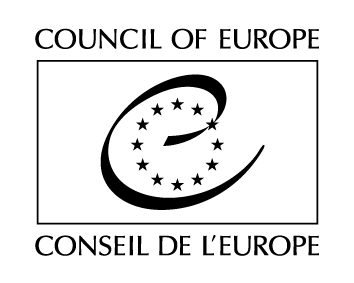 Serija pogodb Sveta Evrope - št. 152Protokol štev. 2 k Evropski  konvenciji o preprečevanju mučenja in nečloveškega ali ponižujočega ravnanja ali kaznovanja(Uradni list RS, št. 74/1994 z dne 30. 11. 1994)Države podpisnice tega protokola k Evropski konvenciji o preprečevanju mučenja in nečloveškega ali ponižujočega ravnanja ali kaznovanja, podpisani 26. novembra 1987 v Strasbourgu (v nadaljevanju besedila imenovani konvencija), so seprepričane, da je smotrno članom Evropskega odbora za preprečevanje mučenja in nečloveškega ali ponižujočega ravnanja ali kaznovanja (v nadaljevanju besedila imenovanega Odbor) omogočiti, da so dvakrat ponovno izvoljeni,ter ob upoštevanju potreb po zagotavljanju rednega obnavljanja članstva v Odboru,dogovorile:
 1. člen1. Drugi stavek v 3. odstavku 5. člena se glasi:"Lahko so dvakrat ponovno izvoljeni."2. 5. člen konvencije se dopolni s 4. in 5. odstavkom:"4. Zato da bi kar najbolje zagotovili obnavljanje polovice članov Odbora vsaki dve leti, lahko Odbor ministrov pred nadaljevanjem volitev določi, da mandat enega ali več članov ne bo trajal štiri leta, vendar pa tudi ne sme biti daljši kot šest let in ne krajši od dveh let.5. V primerih, ko gre za več kot en mandat in Odbor ministrov uporabi določbe prejšnjega odstavka, določi razporeditev mandatov z žrebom generalni sekretar takoj po volitvah."
 2. člen1. Ta protokol je odprt za podpis državam podpisnicam konvencije ali tistim, ki so k njej pristopile, ki lahko izrazijo svoje soglasje, da jih ta protokol zavezuje:a) s podpisom brez pridržka ratifikacije, sprejema ali odobritve alib) s podpisom ob pridržku ratifikacije, sprejemu ali odobritve.2. Listine o ratifikaciji, sprejemu ali odobritvi se deponirajo pri generalnem sekretarju Sveta Evrope.
 3. členTa protokol začne veljati prvi dan v mesecu po preteku treh mesecev od datuma, ko so vse pogodbenice konvencije izjavile svoje soglasje, da jih zavezuje ta protokol v skladu z določbami 2. člena.
 4. členGeneralni sekretar Sveta Evrope obvesti države članice Sveta Evrope ter države nečlanice in pogodbenice Konvencijo o:a) vsakem podpisu;b) deponiranju vsake listine o ratifikaciji, sprejemu ali odobritvi;c) začetku veljavnosti tega protokola v skladu s 3. členom;d) vsakem drugem dokumentu, obvestilu ali sporočilu, ki se nanaša na ta protokol.Po potrditvi so podpisani, ki so bili za to pooblaščeni, podpisali ta protokol.Sestavljeno v Strasbourgu 4. novembra 1993 v angleščini in francoščini, od katerih sta obe besedili enako verodostojni, in sicer samo v enem izvodu, ki je shranjen v arhivih Sveta Evrope. Generalni sekretar Sveta Evrope pošlje overjene kopije vsem državam članicam Sveta Evrope.